ПРОЕКТ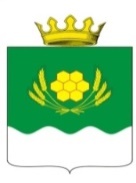 ДУМА КУРТАМЫШСКОГО МУНИЦИПАЛЬНОГО ОКРУГА КУРГАНСКОЙ ОБЛАСТИРЕШЕНИЕот _______________ № ________          г. КуртамышО внесении изменений в решение Думы Куртамышского муниципального округа Курганской области от 19 мая 2022 года № 84 «О порядке сообщения лицами, замещающими должности муниципальной службы в органах местного самоуправления Куртамышского муниципального округа Курганской области о возникновении личной заинтересованности при исполнении должностных обязанностей, которая приводит или может привести к конфликту интересов»В соответствии  с   Федеральным  законом от 2 марта 2007 года № 25-ФЗ «О муниципальной службе в Российской Федерации», Указом Президента Российской Федерации от 22 декабря 2015 года № 650 «О порядке сообщения лицами, замещающими отдельные государственные должности Российской Федерации, должности федеральной государственной службы, и иными лицами о возникновении личной заинтересованности при исполнении должностных обязанностей, которая приводит или может привести к конфликту интересов, и о внесении изменений в некоторые акты Президента Российской Федерации»,  Уставом Куртамышского муниципального округа Курганской области, в целях приведения нормативно правовой базы в соответствие с действующим законодательством Дума Куртамышского муниципального округа Курганской области РЕШИЛА:1. Внести в решение Думы Куртамышского муниципального округа Курганской области от 19 мая 2022 года № 84 «О порядке сообщения лицами, замещающими должности муниципальной службы в органах местного самоуправления Куртамышского муниципального округа Курганской области о возникновении личной заинтересованности при исполнении должностных обязанностей, которая приводит или может привести к конфликту интересов» следующие изменения:1) пункт 4 приложения к решению изложить в новой редакции:«4. Направленные руководителю органа местного самоуправления Куртамышского муниципального округа Курганской области (далее – руководитель органа местного самоуправления) уведомления рассматриваются на комиссии по соблюдению требований к служебному поведению муниципальных служащих и урегулированию конфликта интересов, созданной в органе местного самоуправления Куртамышского муниципального округа Курганской области (далее - Комиссия).»;2) абзац 1 пункта 5 приложения к решению изложить в новой редакции:«5. Уведомления, по которым принято решение в соответствии с пунктом 4 настоящего Положения, по поручению руководителя органа местного самоуправления направляются в структурное подразделение по противодействию коррупции или должностному лицу, уполномоченному на решение вопросов по противодействию коррупции (далее – уполномоченное лицо) для осуществления предварительного рассмотрения уведомлений. »;3) дополнить пунктом 5.1 приложение к решению следующего содержания:«5.1 Уведомления подлежат обязательной регистрации в журнале регистрации уведомлений о возникновении личной заинтересованности при исполнении должностных обязанностей, которая приводит или может привести к конфликту интересов (далее - журнал регистрации уведомлений), составленном по форме согласно приложению 2 к настоящему Положению.Регистрация уведомления осуществляется в день его поступления. Отказ в регистрации уведомления не допускается. В случае поступления уведомления по почте в праздничный день или выходной день, его регистрация осуществляется в рабочий день, следующий за праздничным или выходным днем. Журнал регистрации уведомлений должен быть прошит, пронумерован и заверен печатью. Копия зарегистрированного в установленном порядке уведомления выдается лицу, замещающему должность муниципальной службы, под роспись либо направляется по почте с уведомлением о вручении.»;4) абзац 4 пункта 6 приложения к решению изложить в новой редакции:«Указанный срок может быть продлён, но не более чем на 30 дней, если не поступили ответы на запросы, указанные в пункте 5 настоящего Положения»;5) пункт 9 приложения к решению изложить в следующей редакции: «9. Комиссия рассматривает уведомления и принимает по ним решения в порядке, установленном Положением о Комиссии, утвержденным постановлением Администрации Куртамышского муниципального округа Курганской области от 11.04.2022 г. № 86.»;6) приложение к Положению дополнить приложением 2 к настоящему решению.2. Настоящее решение вступает в силу после его официального опубликования.3. Опубликовать настоящее решение в информационном бюллетене «Куртамышский муниципальный округ: официально» и разместить на официальном сайте Администрации Куртамышского муниципального округа Курганской области.4. Контроль за исполнением настоящего решения возложить на председателя Думы Куртамышского муниципального округа Курганской области.Председатель Думы Куртамышского муниципального округа Курганской области	                           	              Н.Г. Кучин     Глава Куртамышского муниципального округа Курганской области    	      А.Н. ГвоздевЖУРНАЛрегистрации уведомлений   о возникновении личной заинтересованности при исполнении должностных обязанностей, которая приводит или может привести к конфликту интересовПриложение 2к Положению о порядке сообщениялицами, замещающими должности муниципальной службы в органах местного самоуправления Куртамышского муниципального округа Курганской области о возникновении личной заинтересованности при исполнении должностных обязанностей, которая приводит или может привести к конфликту интересов№ п/пДата регистрации уведомленияФ.И.О. (при наличии), замещающего должность муниципальной службыКраткое содержание уведомленияФ.И.О. (при наличии), подпись лица, регистрирующего уведомлениеПримечание